الفصل الدراسي .................. من العام الجامعي        /  اسم الطالب/الطالبة : …………………………………………الرقم الجامعي:.….................................  فصل التخرج   : ………………………الكلية:…...................... التخصـص:………….....…….........  الساعات المجتازة :...............  توقيع الطالب........................ هاتف الطالب  : ...........................     عمادة الكلية: اسم ورقم المادة البديــلة: ……….......................................................…………..........      أ) المتطلب السابق للمادة البديلة :.........................................................................................     ب) هل درس الطالب هذه المادة و رسب فيها في فصل سابق؟ :...........................................................اسم ورقم المادة المستبدلة : ……….…………………………….........………….……..…........يسمح للطالب بالتسجيل في المادة البديلة المذكورة أعلاه وذلك بسبب :-  عدم طرح المادة الإجبارية المطلوبه.           تعـارض المادة  الإجبارية المطلـوبه مع مادة  إجبارية أخرى     إسم ورقم المادتين المتعارضتين: اسم المادة الاجبارية الأولى...................... رقمها.............. وقتها..........                                   اسم المادة الاجبارية الثانية...................... رقمها.............. وقتها..........هل يمكن الغاء التعارض من خلال التسجيل في شعب اخرى؟ ....................... هل رسب الطالب  في المادة المطلوب استبدالها ثلاث مرات فأكثر؟ .     توقيع الطالب 	توصية المرشد الاكاديمي للطالب  	توصية رئيس القسم وتوقيعه     قرار العميد و ختم الكلية …………….	   ……………….		              ………….                       ………….                                                                                           التاريخ :    /      /        ملاحظات عمادة القبول والتسجيل     مطالعة مسجل التخصص:  …………………………....................……….…………………………..     ....................................................................................................................                                                                              اسم المسجل وتوقيعه:  ………….........مطالعة عمادة القبول و التسجيل:................................................................................                                                                                           توقيع عميـد القبـول والتسجيـل  								            ...................................التاريخ :      /      /                                                                             المادة (19)- ب من تعليمات منح درجة البكالوريوس أن تكون المادة البديلة في مستوى المادة الاجبارية الغير مطروحة أو المتعارضة مع مادة إجبارية أخرى.أن تكون المادتان البديلة و المستبدلة في نفس المجالأن يكون الطالب قد نجح في المتطلب السابق إن وجد للمادة التي سيدرس مادة بديلة عنها أو يدرسها متزامنة معها لأغراض التخرج. QFO–AP–DA-008رمز النموذج:اسم النموذج: دراسة مادة بديلة للطلبة المتوقع تخرجهم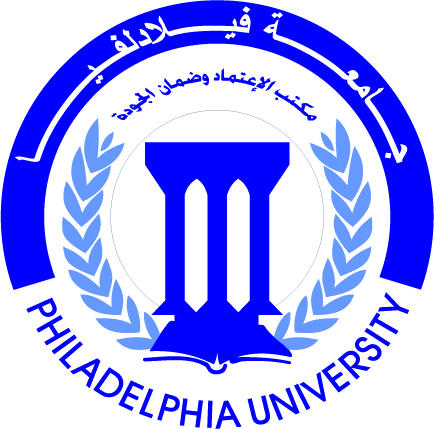 جامعة فيلادلفياPhiladelphia University1رقم الاصدار:   (Revision)الجهة المصدرة:  عمادة القبول والتسجيلجامعة فيلادلفياPhiladelphia University24/9/2017التاريخ:الجهة المدققة: عمادة التطوير والجودةجامعة فيلادلفياPhiladelphia University1عدد صفحات النموذج:الجهة المدققة: عمادة التطوير والجودةجامعة فيلادلفياPhiladelphia University